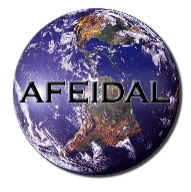 Nombre, Apellidos y Grado Académico del participante: ____________________________________________________________Cargo y nombre de , Escuela o Instituto) _______________________________________________________________Nombre de la Institución:____________________________________________________________________________________Domicilio Institucional (Especificar calle, número, colonia, código postal):   _____________________________________________ ________________________________________________________________________________________________________Ciudad: _________________País: ___________________ http//:_____________________E-mail: _________________________Teléfonos: (sírvase indicar Lada o Prefijo):__________________________________Fax:_________________________________Presentará ponencia: SI (___)   NO  (___)  Título de su Ponencia: ______________________________________________________________________________________Misma que enviaran a la Universidad de Santa Cruz de la Sierra al Dr. Fernando Núñez Jiménez. ITINERARIO DE VIAJE											     VÍA TERRESTRE ALOJAMIENTO: El Hotel Cortez solo respetara la tarifa promocional para el Congreso, abajo señalada, hasta el día 31 de julio. Las reservaciones posteriores a esta fecha, siempre y cuando haya espacio, pagarán la tarifa normal que establezca el hotel.HOTEL SEDE: Hotel Cortez, ubicado en: Av. Cristóbal de Mendoza # 280, Teléfono. 00 (591) 3–333 12 34; Santa Cruz-Bolivia.Llegada (al Hotel Sede): ____________________________ Fecha de Salida: _________________________________Tipo de Habitación: (costo por habitación total).Habitación Sencilla: $84.00: Dólares Americanos Número de habitaciones que requiere: (     )Habitación Doble: $101.00: Dólares Americanos Número de habitaciones que requiere: (     )FORMA DE PAGO  TARJETA: Visa (     )  Master Card (     )  American Express (     ) Diners Club (     ) Otra (     ) Especificar: __________________________________Tarjeta No. __________________________Fecha de expiración: ______________Titular de la Tarjeta: ___________________________________Documento de Identidad.  _________________________________________________________________________________________________Nombre(s) del (os) Acompañante (s): ________________________________________________________________________________________________Favor de dirigir esta reservación al Hotel Cortez, E-mail: reservas@hotelcortez.com  o  auxreservas1@hotelcortez.com  con copia a la Oficina de la Presidencia de AFEIDAL, E-mail: anfade2000@gmail.com y la UPSA Institución Sede; fernandonunezj@upsa.edu.bo  a más tardar el día 21 de agosto de 2017. NOTAS: - 	Se les recuerda que todos los gastos de transporte, hospedaje y alimentación del Congresista y sus acompañantes, correrán por cuenta del mismo.Se recomienda hacer la reservación y garantizar la habitación a la brevedad posible, para que se respete la tarifa señalada. Cada congresista deberá de pagar su hospedaje de acuerdo a la fecha que le indica el Hotel Sede; AFEIDAL y LA UNIVERSIDAD SEDE, no hacen reservaciones, ni tienen contacto con el hotel.  El trato es directo. El Aeropuerto Internacional “VIRU VIRU” se encuentra a 20 minutos en taxi del Hotel. FIRMA: ____________________________________________Línea AéreaNúm. de VueloFecha deLlegadaHora deLlegadaFecha deSalidaHora de Salida